2022 - 2023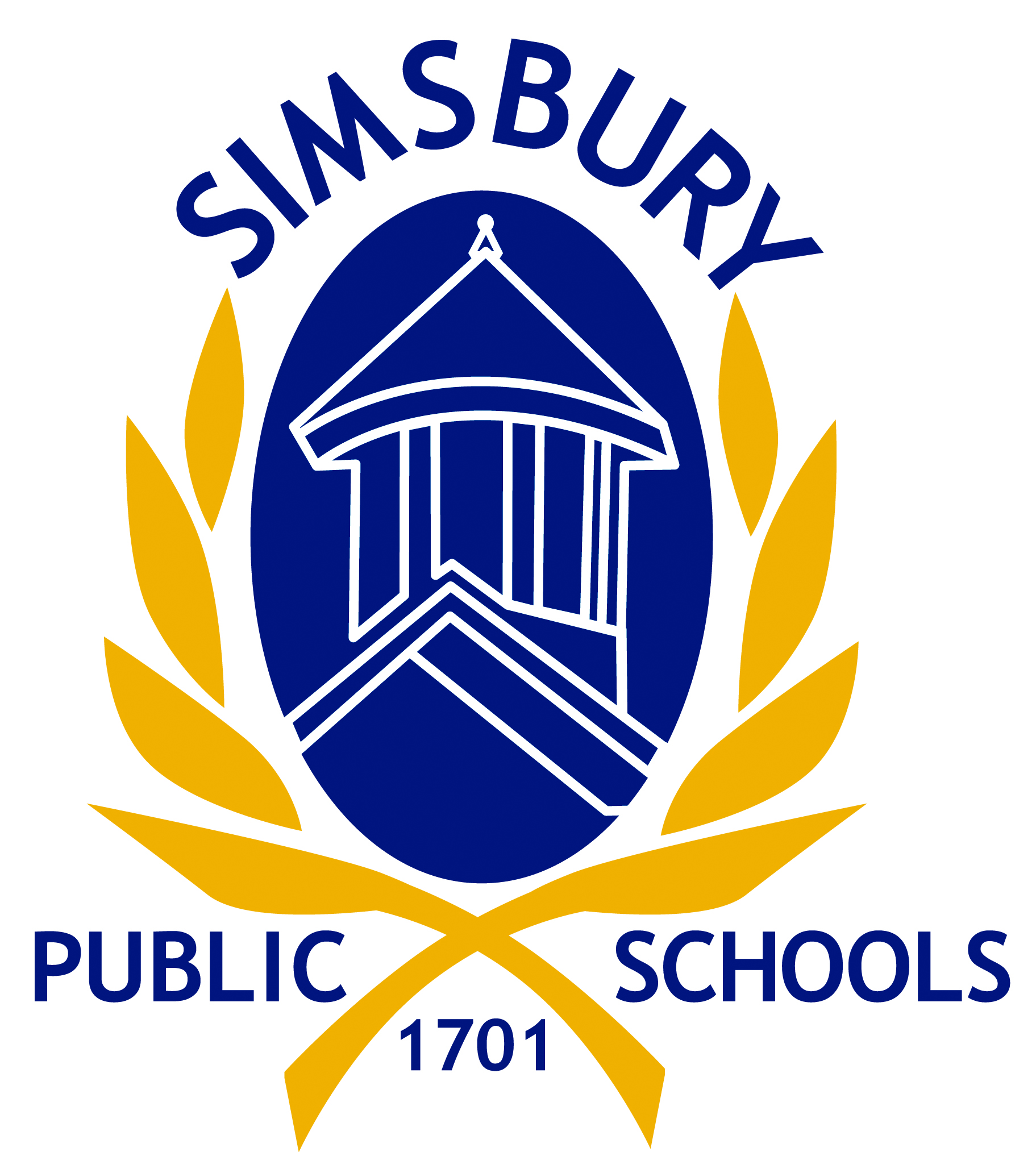 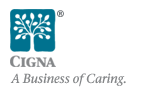 Nurse - Premium RatesSimsbury Public SchoolsCIGNA PLANS The following rate structure and premiums are effective 07/01/22 for the listed Bargaining Simsbury Public Schools active employees.PPO - Board / Employee Shared Cost Split  Rates for the Following Covered Bargaining Group:NURSE		-	NursesHMO - Board / Employee Shared Cost Split Rates for the Following Covered Bargaining Group:NURSE		-	NursesHDHP/HSA - Board / Employee Shared Cost Split Individual and Dependent Coverage	(81.5% paid by Board / 18.5% paid by individual)Rates for the Following Covered Bargaining Group:NURSE		-	Nurses* BOE will make an HSA deposit equal to $1,000 or $2,000, based on Individual/Family Enrollment.  Said deposit shall be made in 2 parts; by the first pay date in July and the first pay date in January. CIGNA PPO – OAP(Open Access Plus)MonthlyPremium RateEmployee Monthly RateEmployee Annual RateEmployee Payroll Rate 20 P/R'sEmployee Only$1,069.29$338.02$4,056.18$202.82Employee + 1$2,134.00$671.46$8,057.51$402.89Family$3,174.12$998.81$11,985.75$599.30CIGNA HMO – OAP IN(Open Access Plus – In Network Only)MonthlyPremium RateEmployee Monthly RateEmployee Annual RateEmployee Payroll Rate 20 P/R'sEmployee Only$969.39$238.12$2,857.38$142.88Employee + 1$1,938.76$476.22$5,714.63$285.74Family$3,005.10$829.79$9,957.51$497.89CIGNA HDHP & HSA (High Deductible Health Plan & Health Savings Account)MonthlyPremium RateEmployee Monthly RateEmployee Annual RateEmployee Payroll Rate 20 P/R'sEmployee Only$795.02$147.08$1,764.94*$88.26Employee + 1$1,590.03$294.16$3,529.87*$176.50Family$2,464.59$455.95$5,471.39*$273.58